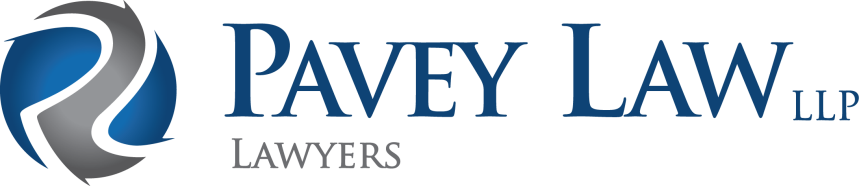 BUSINESS, WILLS & ESTATES LAWYER 
Pavey Law LLP - Cambridge, ON 
Cambridge Law Firm Seeking Business Lawyer with 2 Years (or more) ExperienceOur full-service firm is currently seeking a confident and motivated individual to join our established and growing practice in Cambridge, Ontario in our Business Law department.  We offer challenging and interesting work, competitive compensation, extended benefits, and full support resources.Responsibilities and Duties:The ideal candidate will have experience in the following types of matters:Residential & Commercial Real Estate: Purchase transactions, including residential new buildsSale transactionsRefinance transactionsTitle transfersCommercial lending transactionsDue diligence engagementsCorporate/Commercial:Mergers and acquisitionsFinancingReorganizationsShare exchange agreementRollover transactionsSimple and complex corporate transactions, including incorporations, amendments, amalgamations, continuances, trade names, trademarks and dissolutions.Wills and Estate AdministrationEstate Planning – drafting of Wills and Powers of AttorneyCarriage of estate administration filesQualifications: 2-4 years’ experience in real estate, corporate/commercial and/or estate lawAbility to carry residential and commercial real estate transactions from file opening to closingSignificant experience in drafting, negotiating and reviewing a variety of agreements in corporate/commercial lawA strong desire to excel and a positive work attitudeAbility to manage workload independentlyMember in good standing with the Law Society of OntarioWe have a congenial atmosphere and we value work/life balance and people who wish to be a part of a close-knit team.  Please email your resume and cover letter to the attention of Patti at patti@paveylaw.com.  